                                                                                              Vietos projektų, įgyvendinamų bendruomenių                                                                                              inicijuotos vietos plėtros būdu,                                                                                               administravimo taisyklių                                                                                              12 priedas(Pavyzdinė jungtinės veiklos sutarties forma)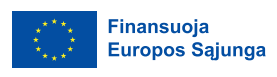 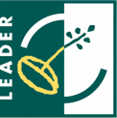 JUNGTINĖS VEIKLOS SUTARTIS20___ m. _______________ d. Nr. __________________________(sudarymo vieta)	 (toliau – VVG bendradarbiavimo projekto koordinatorius), 	(juridinio asmens pavadinimas, atpažinties kodas)atstovaujamas (-a) 	, veikiančio 	(pareigų pavadinimas, vardas, pavardė)pagal 	, 	(veikimo pagrindas)ir 	 (toliau – VVG bendradarbiavimo projekto partneris) 	(juridinio asmens pavadinimas, atpažinties kodas)atstovaujamas (-a)	, veikiančio (-ios)	(pareigų pavadinimas, vardas, pavardė), pagal 	, vadovaudamiesi Lietuvos žemės ūkio ir kaimo plėtros 2023–2027 metų strateginiu planu, patvirtintu Europos Komisijos 2022 m. lapkričio 21 d. sprendimu Nr. C(2022)8272, 	(įrašykite, VVG bendradarbiavimo projekto partnerio programos pavadinimą (-us) sudarėme šią bendradarbiavimo sutartį (toliau – Sutartis) ir įsipareigojame kartu įgyvendinti VVG bendradarbiavimo projektą 		(įrašykite pavadinimą)(toliau – VVG bendradarbiavimo projektas) taip, kaip numatyta VVG bendradarbiavimo projekto paraiškoje). Patvirtiname, jog esame susipažinę su šios Sutarties turiniu ir jam pritariame. I. SUTARTIES DALYKAS1. Šia Sutartimi: 	1.1. VVG bendradarbiavimo Projekto koordinatorius ir VVG bendradarbiavimo projekto partneris susitaria bendradarbiauti įgyvendindami VVG bendradarbiavimo projektą pagal Vietos projektų, įgyvendinamų bendruomenių inicijuotos vietos plėtros būdu, administravimo taisyklių 10 ir 11 priedą.   	,	(įrašykite projekto partnerio dokumentą, kuriuo vadovaujantis įgyvendinimas projektas)nepažeisti šios Sutarties sąlygų, Europos Sąjungos (toliau – ES) valstybės narės ar trečiosios šalies (kai taikoma), kiek jie susiję su VVG bendradarbiavimo projekto įgyvendinimu, reikalavimų;1.2. VVG bendradarbiavimo projekto koordinatorius yra pagrindinis asmuo, atsakingas už VVG bendradarbiavimo projekto įgyvendinimą, priežiūrą ir rezultatus. Sutartyje dalis funkcijų, susijusių su VVG bendradarbiavimo projekto įgyvendinimu ir priežiūra, gali būti perduota partneriui. VVG bendradarbiavimo projekto partneris vykdo savo dalinius įsipareigojimus, susijusius su VVG bendradarbiavimo projekto įgyvendinimu ir paskirtomis funkcijomis, numatytomis šioje Sutartyje;1.3. kiekvienas, t. y. VVG bendradarbiavimo projekto koordinatorius ir partneris, turi teisę susipažinti su bendrų reikalų tvarkymo dokumentais.II. INFORMACIJA APIE VVG BENDRADARBIAVIMO PROJEKTĄ2. Šios Sutarties objektas – projektas 3. Planuojama VVG bendradarbiavimo projekto įgyvendinimo trukmė yra nuo 20 __ m. __________________ d. iki 20 ___ m. __________________ d., t. y. _____ mėn. (projekto įgyvendinimo laikotarpis – ne ilgesnis kaip _________ mėn. nuo projekto paramos sutarties įsigaliojimo). 4. VVG bendradarbiavimo projekto koordinatorius ir partneris sutaria, kad įgyvendindami projektą bendraus 	_______________________ kalba (taikoma VVG tarptautinio bendradarbiavimo projektams).	(įrašykite)5. VVG bendradarbiavimo projekto koordinatoriaus ir VVG bendradarbiavimo projekto partnerio įnašai, kuriais jie prisideda prie VVG bendradarbiavimo projekto įgyvendinimo, išdėstyti šios Sutarties V skyriuje.III. TEISĖS IR PAREIGOS6. VVG bendradarbiavimo projekto koordinatorius ir VVG bendradarbiavimo projekto partneris įsipareigoja:6.1. kartu įgyvendinti VVG bendradarbiavimo projektą taip, kaip numatyta šioje Sutartyje ir paramos paraiškoje ir prisidėti prie VVG bendradarbiavimo projekto įgyvendinimo taip, kaip tai yra numatyta šios Sutarties IV skyriuje. 6.2. bendradarbiauti, keistis informacija, susijusia su šioje Sutartyje numatytų įsipareigojimų vykdymu, teikti informaciją apie VVG bendradarbiavimo projekto įgyvendinimo eigą;6.3. pasiekti visus tikslus, rezultatus, numatytus paramos paraiškoje. 6.4. vykdyti prisiimtus sutartinius įsipareigojimus, vadovaudamiesi jų vykdymo metu galiojančiais teisės aktais, įsipareigojimus vykdyti laiku, tinkamai ir kokybiškai; 6.5. prisiimti atsakomybę už teikiamos informacijos patikimumą (teisingumą); 6.6. ne vėliau kaip per 10 (dešimt) darbo dienų informuoti vienas kitą ir Nacionalinę mokėjimo agentūrą prie Žemės ūkio ministerijos (toliau – Agentūra) apie savo rekvizitų ir duomenų pasikeitimą;6.7. užtikrinti tinkamą projekto finansavimo šaltinį – paramos lėšas, turimas lėšas, skolintas lėšas ir (arba) partnerio iš kitos ES valstybės narės arba trečiosios šalies gautinas lėšas (partnerių iš kitos ES valstybės narės arba trečiosios šalies įnašo dydis turi būti apsprendžiamas šia sutartimi) (taikoma VVG teritoriniams projektams);6.8. prie projekto įgyvendinimo prisidėti piniginėmis lėšomis ir (ar) veikla (taikoma VVG teritoriniams projektams);6.9. efektyviai panaudoti VVG bendradarbiavimo projektui įgyvendinti reikalingas paramos lėšas;6.10. nedelsdami informuoti vienas kitą apie atsakingos institucijos priimtą sprendimą dėl projektui įgyvendinti skirtos ar neskirtos paramos; 6.11. neskleisti, negarsinti ir neperduoti tretiesiems asmenims bei nenaudoti trečiųjų fizinių ar juridinių asmenų interesams konfidencialios informacijos, kuri bet kokia forma buvo gauta iš kito VVG bendradarbiavimo projekto partnerio ir yra susijusi su sutartinių įsipareigojimų vykdymu, bei užtikrinti jos apsaugą, t. y. užkirsti galimybę tretiesiems asmenims sužinoti tokią informaciją.7. VVG bendradarbiavimo Projekto koordinatorius įsipareigoja:7.1. visus VVG bendradarbiavimo projekto pakeitimus, turinčius įtakos VVG bendradarbiavimo projekto partnerio įsipareigojimams ir teisėms, prieš kreipdamasis į Agentūrą, pirmiausia raštu suderinti su projekto partneriu (kai taikoma);7.2. VVG bendradarbiavimo projekto įgyvendinimo metu reguliariai konsultuotis su projekto partneriu ir nuolat jį informuoti apie projekto įgyvendinimo eigą;7.3. neperleisti jokių savo teisių ir įsipareigojimų, kylančių iš Sutarties, tretiesiems asmenims be rašytinio VVG bendradarbiavimo projekto partnerių sutikimo;7.4. užtikrinti, kad geba vykdyti jam priskirtas VVG bendradarbiavimo projekto koordinatoriaus funkcijas ir efektyviai panaudoti priskirtoms funkcijoms įgyvendinti reikalingas paramos lėšas;7.5. parengti bendrą įgyvendinto projekto ataskaitą;7.6. atstovauti VVG bendradarbiavimo projekto partneriui ginčuose su trečiaisiais asmenimis;7.7. (kiti projekto koordinatoriaus įsipareigojimai – papildyti, jei būtina).8. VVG bendradarbiavimo Projekto partneris įsipareigoja:8.1. teikti informaciją, susijusią su Sutartyje numatytų įsipareigojimų vykdymu;8.2. finansuoti projekto įgyvendinimą piniginiu įnašu taip, kaip numatyta šios Sutarties priede ir projekto apraše, ir kartu su projekto koordinatoriumi dalyvauti įgyvendinant projekto veiklas;8.3. (kiti projekto partnerio įsipareigojimai – papildyti, jei būtina).IV. VVG BENDRADARBIAVIMO PROJEKTO VALDYMAS9. VVG bendradarbiavimo projektui įgyvendinti sudaromas projektų valdymo ___________________ (pvz., komitetas). Jį sudaro po _____________ narių iš kiekvieno projekto partnerio. Jam vadovauja projekto koordinatoriaus atstovas _________________________ (įrašykite).10. Projekto įgyvendinimo metu planuojama suorganizuoti bent _______ (įrašykite skaičių) posėdžius, į kuriuos nariai kviečiami rašytiniu kvietimu.11. (Kita). IV. VVG BENDRADARBIAVIMO PROJEKTO KOORDINATORIAUS IR VVG BENDRADARBIAVIMO PROJEKTO PARTNERIO ĮNAŠAI Į PROJEKTĄ12. VVG bendradarbiavimo projekto koordinatorius ir partnerio (-ių) piniginiai įnašai ir veiklos įvardijami Sutarties priede.13. Prireikus VVG bendradarbiavimo projekto koordinatorius ir projekto partneriai gali įnešti papildomą dalyvavimo projekte piniginį įnašą. Jo dydis bei įnešimo tvarka yra nustatomi bendru sprendimu.14. VVG bendradarbiavimo projekto koordinatorius ir (arba) partneris, nusprendęs pakeisti piniginių įnašų sumas, terminus ar kitus su jais susijusius duomenis, turi iš anksto apie tai informuoti vienas kitą. Šios Sutarties keitimo procedūra nustatyta šios Sutarties VIII skyriuje.15. Bet koks šios Sutarties V skyriaus piniginių įnašų pakeitimas be VVG bendradarbiavimo projekto koordinatoriaus ir projekto partnerio žinios yra neteisėtas. Piniginių įnašų suma gali būti tikslinama po paramos paraiškos įvertinimo. Už piniginių įnašų prie VVG bendradarbiavimo projekto prisidėjimo tvarkos nevykdymą ar netinkamą vykdymą projekto koordinatorius ir VVG bendradarbiavimo projekto partneris atsako 		(įrašomas ES valstybės narės pavadinimas)teisės aktų nustatyta tvarka.VI. SUTARTIES VYKDYMO KONTROLĖ16. VVG bendradarbiavimo projekto koordinatorius ir partneris privalo užtikrinti su VVG bendradarbiavimo projekto įgyvendinimu susijusių dokumentų ir informacijos saugumą bei prieinamumą Agentūros, Lietuvos Respublikos žemės ūkio ministerijos, Valstybės kontrolės, Europos Komisijos ir Europos Audito Rūmų įgaliotiems atstovams.17. Sutarties 21 punktas suteikia teisę Agentūros atsakingiems asmenims, disponuojantiems prieinamais duomenų šaltiniais, gauti, kaupti ir teikti informaciją įstatymų nustatyta tvarka VVG bendradarbiavimo projekto įgyvendinimo ir Sutartyje numatytų įsipareigojimų vykdymo laikotarpiu.18. Agentūra ar jos pavedimu kitos įgaliotos įstaigos bei asmenys projekto įgyvendinimo laikotarpiu turi teisę kontroliuoti ir tikrinti, kaip yra vykdomas VVG bendradarbiavimo projektas, taip pat turi teisę tikrinti projekto koordinatoriaus ir (arba) partnerio paramos paraiškoje ir jos prieduose, mokėjimo prašyme (-uose) pateiktus duomenis, komercinius pasiūlymus ir kitus dokumentus, susijusius su vykdomu projektu.19. VVG bendradarbiavimo projekto koordinatorius ir partneris įsipareigoja geranoriškai bendradarbiauti su asmenimis, įgaliotais juos kontroliuoti ir tikrinti, laiku teikti jiems visą pageidaujamą informaciją apie vykdomą VVG bendradarbiavimo projektą, leisti įeiti į visas gamybines, pagalbines ir kitas patalpas, susipažinti su dokumentais, susijusiais su šio VVG bendradarbiavimo projekto įgyvendinimu. Jeigu projekto koordinatorius ir (arba) partneris nesudaro sąlygų ar neleidžia asmenims, turintiems teisę audituoti ir kontroliuoti, kaip yra vykdomas VVG bendradarbiavimo projektas, apžiūrėti vietoje ir (arba) patikrinti, kaip įgyvendinamas VVG bendradarbiavimo projektas ir (arba) kaip vykdoma veikla po lėšų VVG bendradarbiavimo projektui įgyvendinti skyrimo ir (arba) projekto pabaigos, tai laikoma lėšų projektui įgyvendinti gavimo ir naudojimo sąlygų pažeidimu.VII. ATSAKOMYBĖ20. Už šios Sutarties nevykdymą ar netinkamą vykdymą VVG bendradarbiavimo projekto koordinatorius ir projekto partneris atsako Lietuvos Respublikos teisės aktų (kai taikoma, įrašykite ES valstybės narės pavadinimą, kai įgyvendinamas tarptautinio bendradarbiavimo projektas) nustatyta tvarka. Projekto koordinatorius ir (arba) projekto partneris, nevykdantis šios Sutarties ar netinkamai ją vykdantis, įsipareigoja atlyginti su tuo susijusius visus kito VVG bendradarbiavimo projekto partnerio patirtus nuostolius.21. VVG bendradarbiavimo projekto koordinatorius ir projekto partneris atleidžiami nuo atsakomybės už įsipareigojimų pagal šią Sutartį nevykdymą, jei tai įvyko dėl nenugalimos jėgos (force majeure) aplinkybių (stichinės nelaimės, teisės aktų, reglamentuojančių projekto koordinatoriaus ir (arba) projekto partnerio veiklą, pasikeitimo ir kt.). Apie tokių aplinkybių atsiradimą VVG bendradarbiavimo projekto koordinatorius ir (arba) VVG bendradarbiavimo projekto partneris privalo per 3 (tris) darbo dienas informuoti vienas kitą žodžiu ir raštu.VIII. SUTARTIES PAKEITIMAS AR NUTRAUKIMAS22. Ši Sutartis gali būti keičiama ir (ar) papildoma:22.1. jeigu yra keičiami ES arba Lietuvos Respublikos teisės aktai, tiesiogiai darantys įtaką ir (ar) reglamentuojantys VVG bendradarbiavimo projekto koordinatoriaus arba partnerio (-ių) veiklą administruojant VVG bendradarbiavimo projekto įgyvendinimą;22.2. VVG bendradarbiavimo projekto koordinatoriui ir partneriui susitarus dėl nenugalimos jėgos (force majeure) aplinkybių;22.3. kitais atvejais, nepažeidžiant šios Sutarties 6.3 papunktyje numatytų sąlygų.23. Bet koks šios Sutarties keitimas ir (ar) papildymas turi būti iš anksto suderintas su VVG bendradarbiavimo projekto koordinatoriumi ir Agentūra. 24. Sutartis gali būti keičiama, nepažeidžiant VVG bendradarbiavimo projekto koordinatoriaus ir VVG bendradarbiavimo projekto partnerio pasirašytų paramos sutarčių sąlygų.25. Ši Sutartis keičiama ir (ar) papildoma VVG bendradarbiavimo projekto koordinatoriaus ir partnerio rašytiniu susitarimu.26. Visi šios Sutarties pakeitimai ir (ar) papildymai tampa šios Sutarties neatskiriama dalimi.27. Ši Sutartis laikoma nutraukta jei projekto koordinatorius ir VVG bendradarbiavimo projekto partneris rašytiniu susitarimu susitaria nutraukti šią Sutartį.IX. DOKUMENTŲ SIUNTIMAS28. Informacija, dokumentai ir pranešimai turi būti siunčiami šiais adresais:28.1. projekto koordinatoriui: 	, el. p.;28.2. projekto partneriui:	, el. p.; 	(jei VVG bendradarbiavimo projekte dalyvauja daugiau VVG bendradarbiavimo projekto partnerių, 	kiekvieno pavadinimas ir el. paštas nurodomas atskiru papunkčiu).29. Elektroniniu paštu siųstas laiškas laikomas gautu tą pačią dieną. 30. VVG bendradarbiavimo Projekto koordinatorius ir (arba) VVG bendradarbiavimo projekto partneris įsipareigoja per 3 (tris) darbo dienas vienas kitą informuoti apie savo elektroninio pašto pakeitimą. VVG bendradarbiavimo projekto koordinatorius ir (arba) VVG bendradarbiavimo projekto partneris, neįvykdęs šio įsipareigojimo, negali reikšti pretenzijų, kad negavo pranešimų ir kitų dokumentų, siųstų pagal senus duomenis.X. BAIGIAMOSIOS NUOSTATOS31. Ši Sutartis įsigalioja iš karto po to, kai abi Šalys ją pasirašo, ir galioja tol, kol Šalys įvykdo įsipareigojimus, susijusius su VVG bendradarbiavimo projekto įgyvendinimu.32. Visi ginčai, nesutarimai, kylantys iš šios Sutarties, sprendžiami derybomis. Nepavykus išspręsti ginčo, ginčai sprendžiami vadovaujantis Lietuvos Respublikos teisės aktais kompetentingame Lietuvos Respublikos 		(kai taikoma, įrašykite ES valstybės narės pavadinimą, 	kai įgyvendinamas VVG bendradarbiavimo projektas) teisme.33. Ši Sutartis sudaryta ____________(įrašykite skaičių, kuris priklauso nuo VVG bendradarbiavimo projekto partnerių skaičiaus projekte) egzemplioriais, turinčiais vienodą teisinę galią, po vieną egzempliorių kiekvienam: VVG bendradarbiavimo projekto koordinatoriui ir jo partneriui.REKVIZITAI IR PARAŠAI______________VVG bendradarbiavimo Projekto koordinatoriusĮmonės kodas ______________________Įmonės adresas _____________________A. s. _____________________________Banko pavadinimas _________________Kodas ____________________________Tel. ______________________________Faks. ____________________________________________________________________(pareigų pavadinimas)_____________________________________(vardas ir pavardė)________________________________________(parašas)VVG bendradarbiavimo Projekto partneris (kiekvieno rekvizitai ir parašai nurodomi atskirai)Įmonės kodas______________________Adresas __________________________A. s. _____________________________Banko pavadinimas _________________Kodas ____________________________Tel. ______________________________Faks. _________________________________________________________________(pareigų pavadinimas)_____________________________________(vardas ir pavardė)________________________________________(parašas)